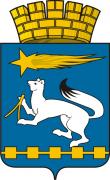 ДУМА ГОРОДСКОГО ОКРУГАНИЖНЯЯ САЛДАР Е Ш Е Н И Е - проект__.___.2015				       			                              № ___/пОб установке памятной (мемориальной) доскив память об Ивановой Г.А.	В соответствии с Федеральным законом от 06 октября 2003 года                  № 131-ФЗ «Об общих принципах организации местного самоуправления в Российской Федерации», руководствуясь  решением  Думы городского округа Нижняя Салда от 16.10.2014 № 43/3 «Об утверждении положения о порядке установки и содержания памятников, памятных (мемориальных) досок, памятных знаков на территории городского округа Нижняя Салда»,   Уставом городского округа Нижняя Салда, Дума городского округа Нижняя СалдаРЕШИЛА:1. Установить памятную (мемориальную) доску в память об  Ивановой Галине Анатольевне, на здании Государственного бюджетного учреждения здравоохранения Свердловской области «Нижнесалдинская центральная городская больница», расположенном по адресу: г. Нижняя Салда, ул. Луначарского, д. 145 (эскиз мемориальной доски прилагается).2. Опубликовать настоящее решение в газете «Городской вестник – Нижняя Салда» и разместить на официальном сайте городского округа Нижняя Салда.3. Контроль над исполнением настоящего решения возложить на комиссию по вопросам экологии, благоустройства, ЖКХ и строительства (А.Б. Замураев). Глава городского округа                                                                  Е.В. Матвеева